Most groups meet at the new DMTF Center for Grieving Families 7 S. Earl St., Shippensburg, PA 17257  (*our Substance Abuse Death group in Chambersburg meets in the Parlor of Central Presbyterian Church, 40 Lincoln Way West)More information at www.drewmichaeltaylor.org.  Pre-register by contacting the Drew Michael Taylor Foundation at (717)532-8922 or drewmichaeltaylor@pa.net. *new groups & workshops may be added!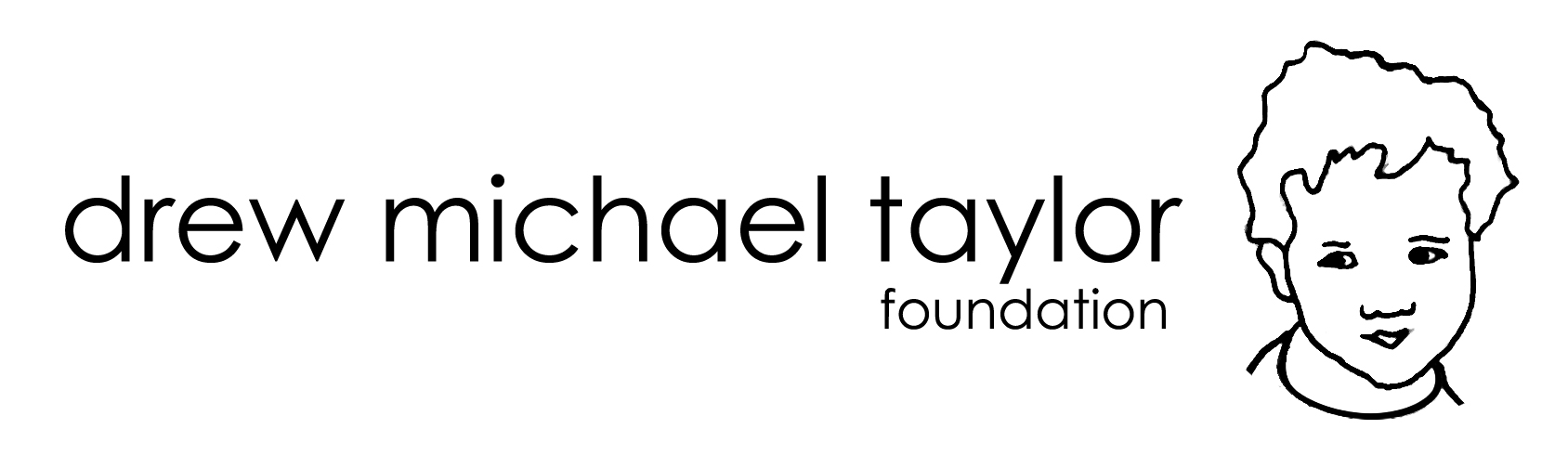 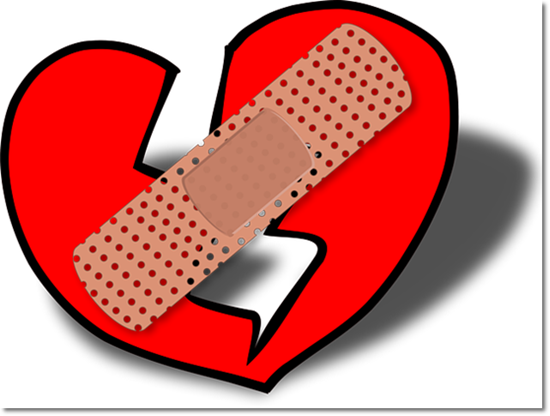 